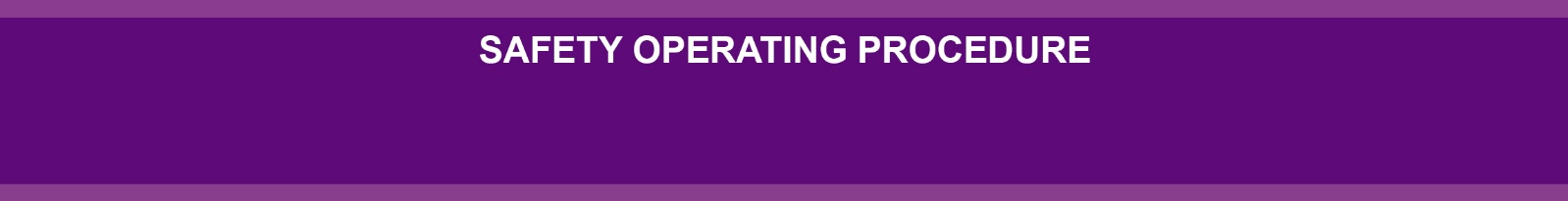 DO NOT use this machine unless a teacher has instructed you in its safe use and operation, and has given permission.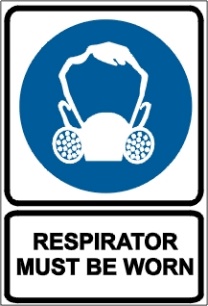 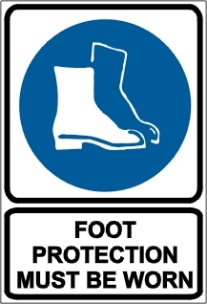 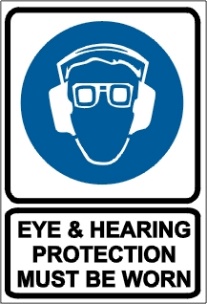 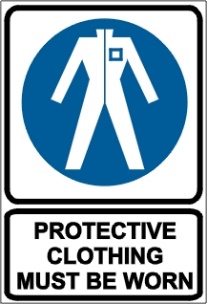 PRE-OPERATIONAL SAFETY CHECKSEnsure that all guards are secure and functional.Ensure that the hopper top and front spinning guards are in sound condition.Ensure that the spinner at the bottom of the fertiliser spreader is guarded.Ensure that the cavitation blades inside the hopper are appropriately guarded. Faulty equipment must not be used. Report suspect machinery immediately.Ensure that you have the appropriate MSDS for the fertiliser being used.Ensure that the respiratory cartridges comply with the MSDS requirements.OPERATIONAL SAFETY CHECKSKeep clear of moving machine parts.Never leave the machine running unattended.Before making any adjustments to the fertiliser spreader disengage the PTO power source from the tractor.Check the fertiliser flow rate, level and top up if required.Ensure that no person or animal is endangered when operating the equipment.HOUSEKEEPINGDisengage the power source to the PTO.Stop the tractor and remove the key.POTENTIAL HAZARDS   Moving components				   Noise   Loose clothing entanglement	This SOP should be used in conjunction with Curriculum Activity Risk Management ModulesAcknowledgement: Much of the information for this document has been sourced from content kindly provided by Department for Education SA website.Date of last review______/______/______Signature   ______________________